Klasa IIb – Wykonywanie prac związanych z geodezyjną obsługą inwestycji budowlanychLekcje z dnia  21.10.2020 r. Proszę wpisać poniższe notatki do zeszytu.Temat: Węzły drogowe.Temat: Charakterystyka dróg publicznych w PolsceProszę wpisać poniższą notatkę do zeszytuRodzaje węzłów drogowych:-bezkolizyjne typu WA na którym nie występuje przecinanie torów jazdy, a relacje z skrętne są realizowane tylko jako manewry wyłączania, włączania i przeplatania się potoku w ruchu- częściowo bezkolizyjny typu WB na którym występuje przecinanie toru jazdy niektórych relacji na jednej z dróg; w ramach węzła funkcjonuje wówczas na tej drodze skrzyżowanie lub ich zespół, jednak relację o dominujących natężenia są prowadzone bezkolizyjnie- kolizyjny typu WC na którym jest jezdnię dróg krzyżują się w różnych poziomach, natomiast relacje skrętne na obu drogę odbywają się na skrzyżowaniach.Węzły typu WA:-  koniczynka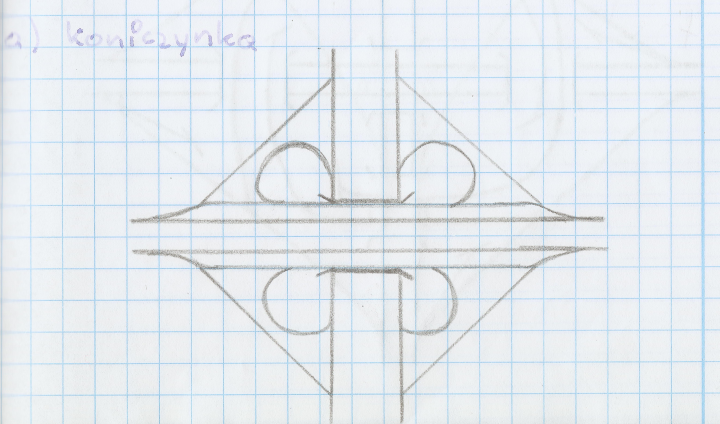 - krzyż maltański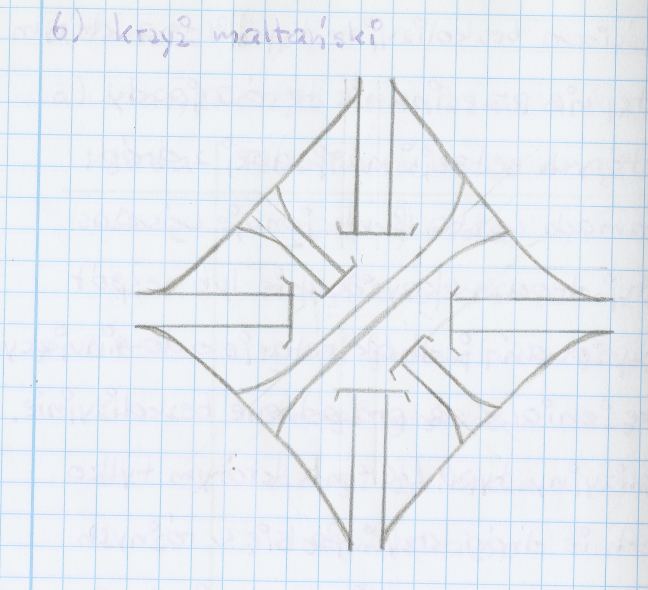 - turbina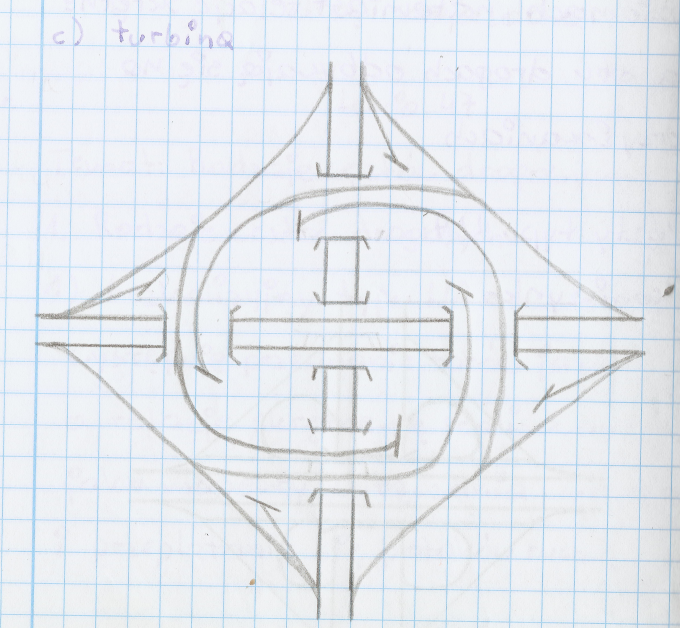 - trąbka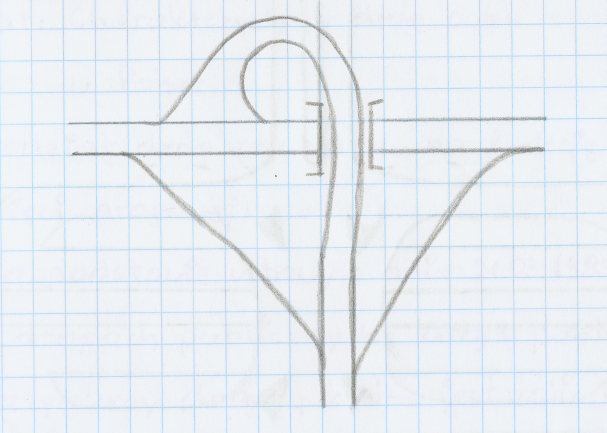 - półkoniczyna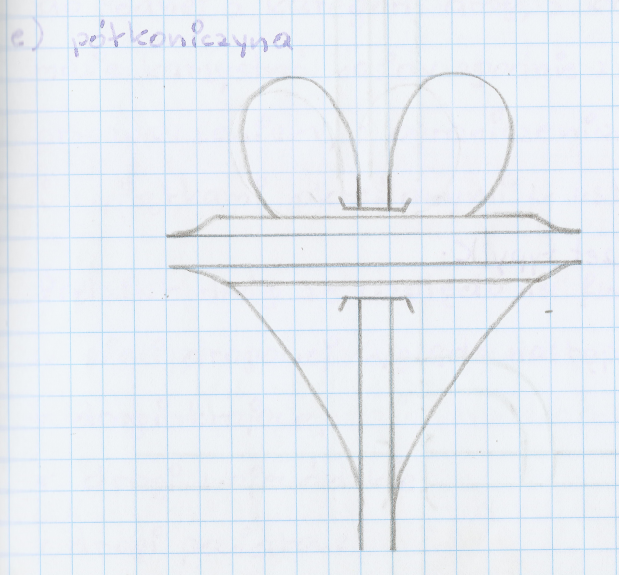 -Węzły typu WB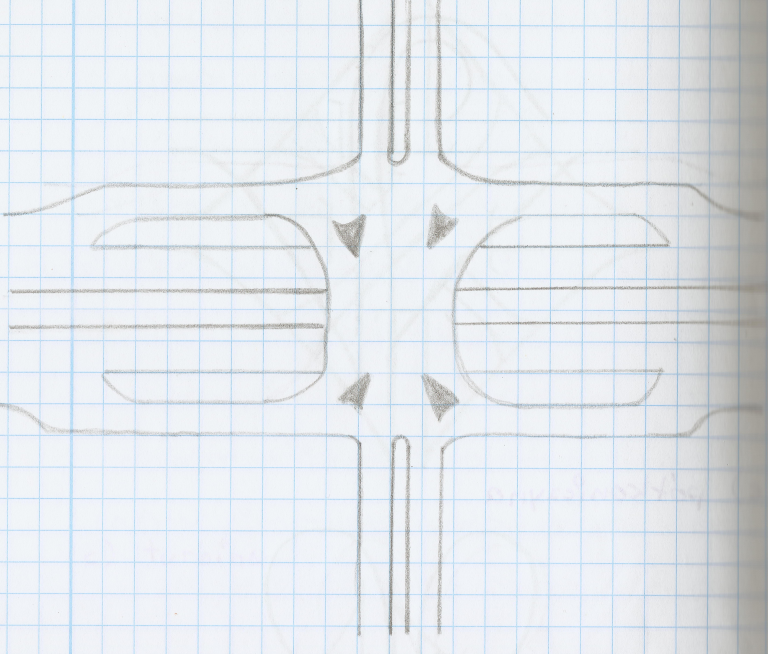 - Węzły typu WC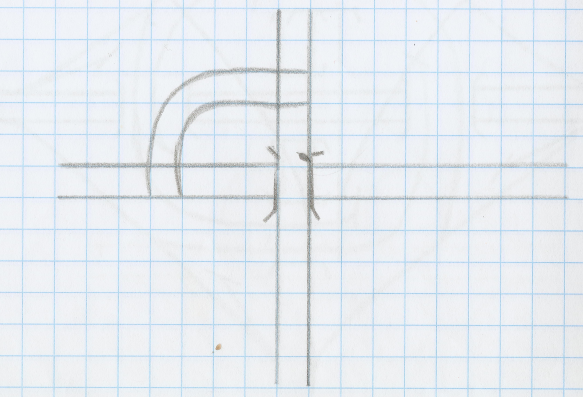 